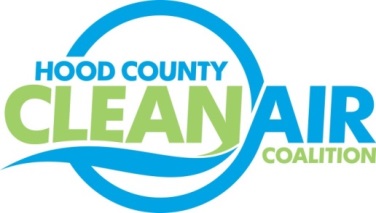 Meeting: Thursday, August 3, 2017Neely House304 East Rucker Street, Granbury, Texas 760488:30-10:00 a.m.AgendaCall Meeting to OrderEPA Updates – Randy Pitre, EPA Local Updates – Michelle McKenzieReview of July Meeting Summary ReportsJuly Ozone UpdateAir North Texas MeetingEPA Webinar:  NAAQS DesignationsAnnual MinutesReview of ProjectsMonthly Budget Review for JuneStatus of Projects FY 16/17Regional Updates – Michelle McKenzieAir Quality Funding Opportunities:  www.nctcog.org/aqfundingFleets for the Future (F4F) Loss of Rider 7 FundingOther DiscussionAdjourn